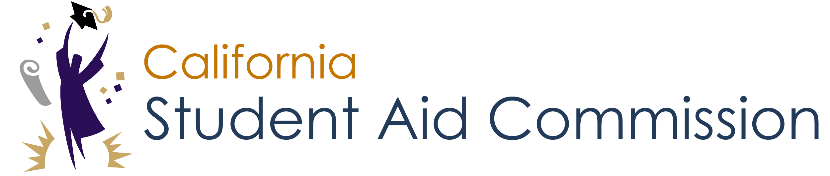                                              P. O. Box 419026, Rancho Cordova, CA  95741-9026 (916) 464-8043 www.csac.ca.govFOR IMMEDIATE RELEASECONTACT: CSAC MEDIA RELATIONS 916-464-8043Email: CSACmediarelations@csac.ca.govState Launches 2018-19 Cash for College WorkshopsCalifornia Student Aid Commission offering free financial aid training for FAFSA/CADAA season
Sacramento, CA (2018) – Beginning this month and lasting through March 2, 2019 all high school seniors, college students, and their families can attend any of the more than 1,000 free Cash for College workshops throughout California.  These workshops offer assistance completing and submitting the Free Application for Federal Student Aid (FAFSA); California Dream Act (CADAA); Chafee Grant for Foster Youth; and Middle Class Scholarship applications.The California Student Aid Commission (Commission) supports local partners putting on the Cash for College workshops to help students and families navigate the college admissions process and to apply for financial aid programs. These financial aid applications are the key to obtaining federal and state financial aid like grants and scholarships and provides access to the largest source of financial aid to pay for college or career school. The FAFSA and CADAA information is used by the Commission to determine eligibility for the Cal Grant program, Middle Class Scholarship and other specialized aid.“California’s student aid for higher education is among the nation’s most generous”, California Student Aid Commission Executive Director, Lupita Cortez Alcalá affirms. “Providing access to information about financial aid opportunities is an important step in helping students achieve their educational goals and helping students, especially those who are first in their family, to attend college.”The mission of Cash for College is to help low-income and first-generation college-goers complete the application process, so they can access financial aid for education and career/technical training beyond high school.  That mission fits well with the Commission’s goal to make education beyond high school financially accessible to all Californians.Click here for more information and to find a workshop near you: https://www.cash4college.csac.ca.gov/###The California Student Aid Commission is the state’s policy leader in the administration of financial aid for higher education, making education beyond high school financially accessible to all Californians. California Student Aid Commission serves the needs of not only today’s college students but tomorrow’s students, guiding them through the application process.  Information and tools are available online for the parents of tomorrow’s college and career technical students, a fully staffed call center answers questions and the California Student Aid Commission provides workshops and funds grants to organizations that provide access opportunities for students who are first in their family to attend institutions of higher education.  For more information on how the California Student Aid Commission serves to educate, inform, and support students, their educational institutions, and the professionals who assist them please visit our website at https://www.csac.ca.gov or follow us on Twitter @castudentaid and Facebook https://www.facebook.com/CSAC.StudentAidCommission/ . 